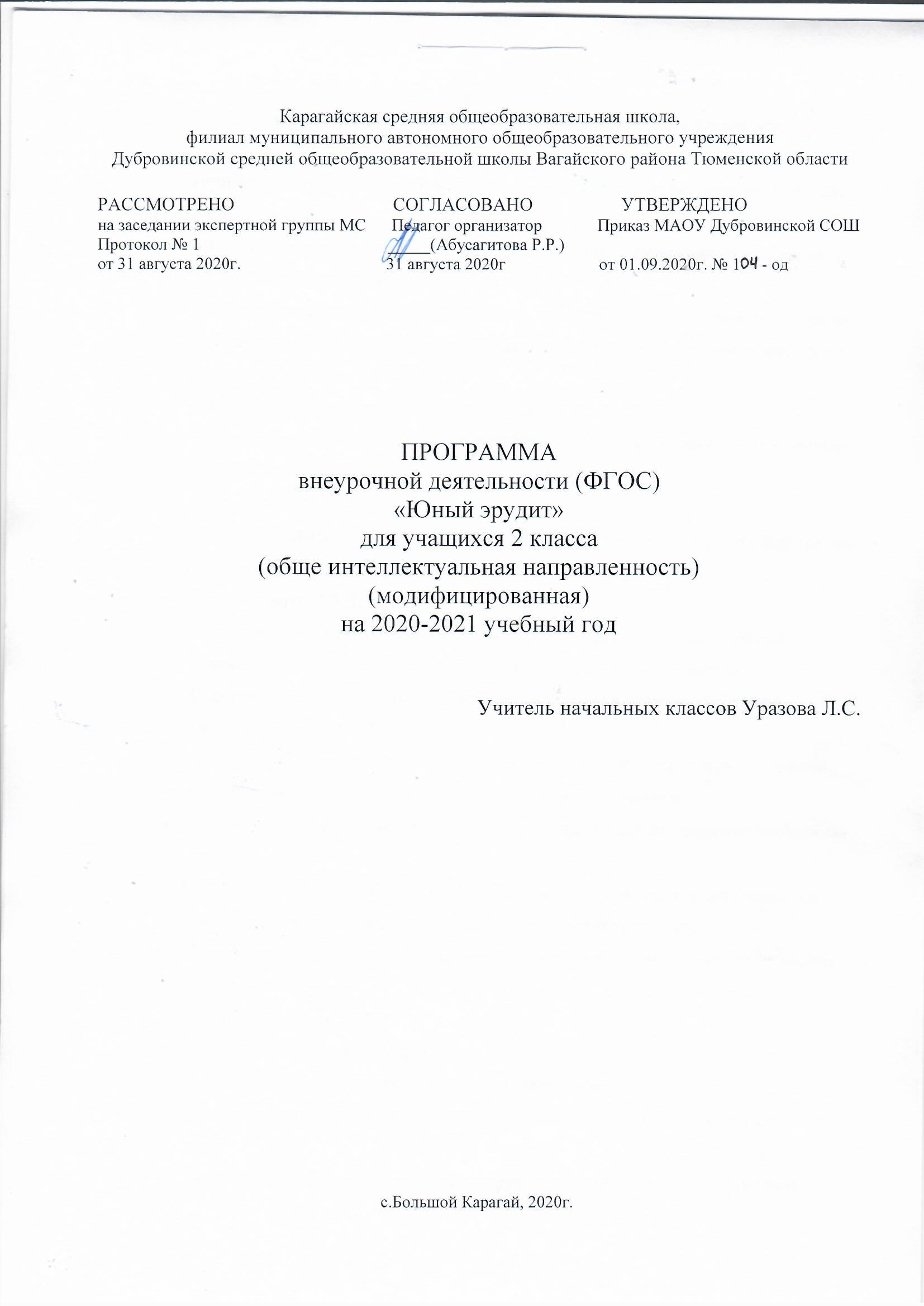 1. Планируемые результаты освоения курса «Юный эрудит»Личностными результатами изучения данного курса является формирование сле- дующих умений:развитие любознательности, сообразительности при выполнении разнообразных заданий проблемного и эвристического характера;развитие внимательности, настойчивости, целеустремленности, умения преодоле- вать трудности – качеств весьма важных в практической деятельности любого че- ловека;воспитание чувства справедливости, ответственности;развитие самостоятельности суждений, независимости и нестандартности мышле- ния.Метапредметными результатами изучения данного курса являются формирова- ние следующих универсальных учебных действий:Регулятивные УУД:Совместно с учителем обнаруживать и формулировать учебную проблему;Высказывать свою версию, пытаться предлагать способ еѐ проверки;Определять успешность выполнения своего задания в диалоге с учителем.Познавательные УУД:Ориентироваться в своей системе знаний: понимать, что нужна дополнительная информация (знания) для решения учебной задачи в один шаг;	Делать предварительный отбор источников информации для решения учебной за- дачи;Добывать новые знания: находить необходимую информацию в предложенных учителем словарях и энциклопедиях, в специальной литературе;Перерабатывать полученную информацию: наблюдать и делать самостоятельные выводы.Коммуникативные УУД:Слушать и понимать речь других;Вступать в беседу на занятии, соблюдать правила диалога;Совместно договариваться о правилах общения и поведения в школе и следовать им;Учиться выполнять различные роли в группе (лидера, исполнителя, критика).Предметными результатами изучения данного курса являются формирование следую- щих умений:описывать признаки предметов и узнавать предметы по их признакам;выделять существенные признаки предметов;сравнивать между собой предметы, явления;обобщать, делать несложные выводы;классифицировать явления, предметы;определять последовательность событий;судить о противоположных явлениях;давать определения тем или иным понятиям;определять отношения между предметами типа «род» - «вид»;выявлять функциональные отношения между понятиями;выявлять закономерности и проводить аналогии.Содержание  программы внеурочной деятельности «Эрудит»Программа данного курса состоит из разделов:Математика: Игры со спичками. Игра «Восемь треугольников». Игра «Волшебный квад- рат». Весѐлая арифметика. Умные цепочки. Игра «Танграм». В царстве смекалки. Комби- наторные задачи.Русский язык: Звуковые фонетически е игры «Бим и Бом», «Вратарь». Наши имена. Что скрывает сорока? Шиворот – навыворот. Слова из бабушкиного сундука. Секреты ана- граммы. Крылатые слова. Загадки - шарадыЛитературное чтение: «Ищу рифму» или «Добавь слово». Карусель загадок. Путешест- вие в сказку. Пословица недаром молвится. Вопросы Бабушки – Сказушки. Внимание!Внимание! Писатели – детям.Окружающий мир: Фрукты. Овощи. Ягоды. Явления природы. Растения. Грибы. Живот- ные. Насекомые. Человек. Космос: далѐкий и близкий. Что увидел Шерлок Холмс? Путе- шествие по странам и континентам. Такие разные соседи… Компас. Часы. Термометр.Одним из самых эффективных способов подготовки к олимпиаде является анализ заданий, предложенных на предыдущих олимпиадах. Основу занятий для подготовки учащихся к предметным олимпиадам составляют укрупнение содержательных единиц в каждом клас- се и анализ заданий прошлых лет и текущего года игр-конкурсов: «Русский медвежонокязыкознание для всех», математического конкурса-игры «Кенгуру», игры-конкурса по окружающему миру «ЧиП», информатике «Инфознайка», дистанционных всероссийских и международных олимпиад по русскому языку, литературному чтению, окружающему миру.3. Календарно - тематическое планирование  « Юный эрудит»№ п/пРазделКол – во часовТемаСодержательные единицы1Окружающий мир1Фрукты. Овощи. ЯгодыРешение задач по теме2Математика1Игры со спичкамиЗнакомство с римской нумерацией, решение геометрических задач3Литературное чтение1«Ищу рифму» или«Добавь слово»Рифмы4Русский язык1Звуковые фонетически е игры «Бим и Бом»,«Вратарь»Место звука и буквы в слове5Окружающий мир1Явления природы. Растения. ГрибыРешение задач по теме6Математика1Игра «Восемь треугольников»Решение геометрических задач7Литературное чтение1Карусель загадокОбучение разгадыванию и составлению загадок8Русский язык1Наши именаЗнакомство со значениями имѐн, нахождение соответствий русских и иностранных имѐн, разгадывание и составление ребусов9Окружающий мир1Животные. Насекомые. ЧеловекРешение задач по теме10Математика1Игра «Волшебный квадрат»Обучение решению и составлению«магических» квадратов11Литературное1Путешествие в сказкуРешение загадок и логических задаччтениео сказочных героях12Русский язык1Что скрывает сорока?Обучение решению и составлению ребусов, содержащих числа13Окружающий мир1Космос: далѐкий и близкийРешение задач по теме «Солнечная система. Космос»14Математика1Весѐлая арифметикаРешение и составление задач - шуток15Литературное чтение1Пословица недаром молвитсяЗнакомство с пословицами, их смыслом, сопоставление пословиц16Русский язык1Шиворот - навыворотЗнакомство с антонимами и синонимами, решение логических задач с ними17Итоговое занятие1Магазин головоломокИнтеллектуальный марафон18Окружающий мир1Путешествие по странам и континентамСтраны и их жители19Математика1Умные цепочкиОбучение составлению логических цепочек, нахождению «лишнего»20Литературное чтение1Вопросы Бабушки - СказушкиСказки. Герои сказок21Русский язык1Слова из бабушкиного сундукаУстаревшие слова (архаизмы, историзмы)22Окружающий мир1Такие разные соседи…Названия этнических групп и их домов23Математика1Игра «Танграм»Плоскостное конструирование.24Литературное чтение1Внимание! Внимание!Загадки – ловушки на внимание25Русский язык1Секреты анаграммыЗнакомство с анаграммами. Обучение их решению и составлению26Окружающий мир1Компас. Часы. ТермометрРешение задач по теме27Математика1В царстве смекалкиЗадачи на смекалку28Литературное чтение1Писатели - детямУзнаем произведение, автора и героев29Русский язык1Крылатые словаЗнакомство с фразеологизмами, их значением и происхождением30Окружающий мир1Что увидел Шерлок Холмс?Обучение поиску закономерностей и восстановлению логических связей31Математика1Комбинаторные задачиРешение задач32Литературное чтение1Писатели - детямЗнаменитые детские писатели и их произведения33Русский язык1Загадки - шарадыОбучение разгадыванию шарад34Итоговое занятие1Магазин головоломокИнтеллектуальный марафон